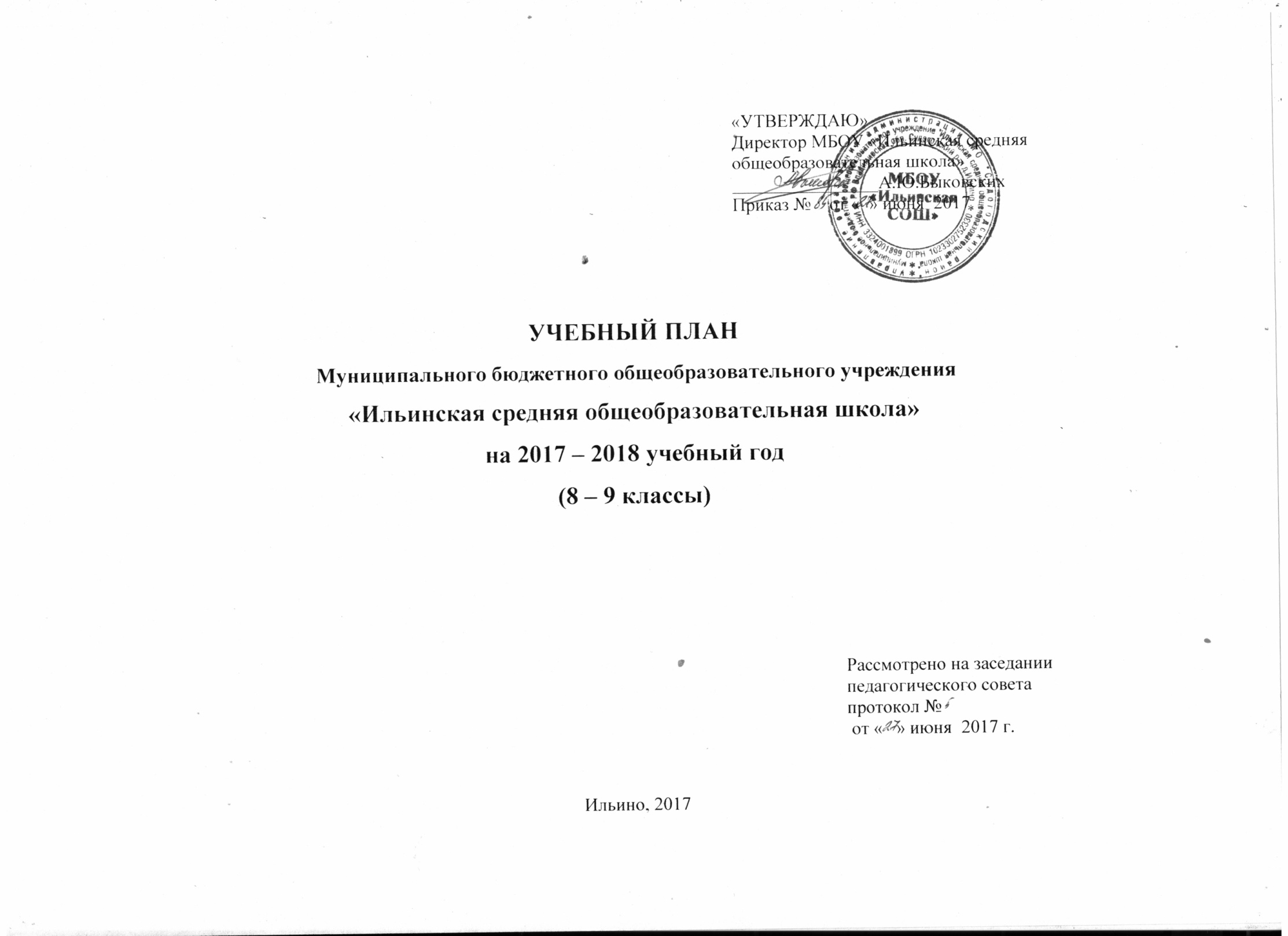 Пояснительная запискак учебному плану МБОУ «Ильинская СОШ» основного общего образования для 8-9 классовУчебный план для 8-9 классов ориентирован на пятилетний нормативный срок освоения государственных образовательных программ основного общего образования. Продолжительность учебного года в 8-9 классах – 34 учебных недели. Продолжительность урока – 40 минут.По запросу родителей основная школа переходит на режим 5-дневной учебной недели.Для обеспечения реализации государственного стандарта   в школьном учебном плане   во  всех  классах  сохранены номенклатура  предметов  и  количество  часов федерального компонента БУП - 2004  для  общеобразовательных  классов.  Распределение вариативной части отвечает целям и задачам школы:по 1 часу в 9  классах отведено на изучение курса ОБЖ с целью сохранения преемственности и непрерывности образовательного процесса и формирования базовых личностных компетенций обучающихся («личность безопасного типа»);с целью более полного приобщения учащихся к трудовой деятельности увеличено количество часов по  технологии в 8 классе на 1 час;в целях повышения качества математической подготовки обучающихся в 8 класса введен факультатив математической направленности (0,5 ч.) «Избранные вопросы математики»;в целях совершенствования практических речевых навыков по русскому языку в 8 классе введен факультатив (0,5 ч.) «Язык в речевом общении» (автор программы С.И.Львова);в 9 классе 2 ч. используются на предпрофильную подготовку учащихся;региональный учебный курс «История Владимирского края»  интегрируется с историей;региональный учебный курс «Этика» реализуется через включение в рабочие программы по литературе, обществознанию, истории тем, содержащих вопросы духовно-нравственного воспитания, а также в процессе реализации мероприятий внеурочной деятельности (духовно-нравственное направление воспитательной работы).РУССКИЙ ЯЗЫК. ЛИТЕРАТУРАИзучение русского языка на ступени основного общего образования направлено на достижение следующих целей:воспитание гражданственности и патриотизма, любви к русскому языку; сознательного отношения к языку как духовной ценности, средству общения и получения знаний в разных сферах человеческой деятельности; развитие речевой и мыслительной деятельности; коммуникативных умений и навыков, обеспечивающих свободное владение русским литературным языком в разных сферах и ситуациях общения; готовности и способности к речевому взаимодействию и взаимопониманию; потребности в речевом самосовершенствовании;освоение знаний о русском языке, его устройстве и функционировании в различных сферах и ситуациях общения; стилистических ресурсах, основных нормах русского литературного языка и речевого этикета; обогащение словарного запаса и расширение круга используемых грамматических средств;формирование умений опознавать, анализировать, классифицировать языковые факты, оценивать их с точки зрения нормативности, соответствия сфере и ситуации общения; осуществлять информационный поиск, извлекать и преобразовывать необходимую информацию;применение полученных знаний и умений в собственной речевой практике.         Изучение литературы на ступени основного общего образования направлено на достижение следующих целей:воспитание духовно развитой личности, формирование гуманистического мировоззрения, гражданского сознания, чувства патриотизма, любви и уважения к литературе и ценностям отечественной культуры;развитие эмоционального восприятия художественного текста, образного и аналитического мышления, творческого воображения, читательской культуры и понимания авторской позиции; формирование начальных представлений о специфике литературы в ряду других искусств, потребности в самостоятельном чтении художественных произведений; развитие устной и письменной речи учащихся;освоение текстов художественных произведений в единстве формы и содержания, основных историко-литературных сведений и теоретико-литературных понятий;овладение умениями чтения и анализа художественных произведений с привлечением базовых литературоведческих понятий и необходимых сведений по истории литературы; выявления в произведениях конкретно-исторического и общечеловеческого содержания; грамотного использования русского литературного языка при создании собственных устных и письменных высказываний.Распределение часов соответствует  следующей сетке:Преподавание ведется с использованием программ: «Программы по русскому языку для общеобразовательных учреждений. 5 – 11 классы», автор-составитель С.И.Львова в 5-8 классах (М.: Мнемозина, 2008);«Программа по литературе для 5-11 классов общеобразовательных учреждений» под ред. Беленького Г.И., Лыссого Ю.И. (М.: Мнемозина, 2009). Учебники учебно-методического комплекта вышеназванных авторов не были включены в федеральный перечень учебников, рекомендованных к использованию при реализации имеющих государственную аккредитацию образовательных программ начального общего, основного общего, среднего общего образования (Приказ Минобрнауки России от 31 марта 2014 года № 253).       Однако, в соответствии с Письмом Министерства образования и науки РФ от 29 апреля 2014 года № 08-548 «О федеральном перечне учебников» возможно организациям, осуществляющим образовательную деятельность по основным общеобразовательным программам,  в течение пяти лет использовать в образовательной деятельности приобретенные до вступления в силу Приказа 31 марта 2014 года № 253 учебники из федеральных перечней учебников, рекомендованных (допущенных) Министерством образования и науки Российской Федерации к использованию в образовательном процессе в общеобразовательных учреждениях на 2013/14 учебный год.Преподавание русского языка и литературы обеспечивается учебниками:В целях совершенствования практических речевых навыков по русскому языку в 8 классе введен факультатив (0,5 ч.) «Язык в речевом общении» (Программы по русскому языку для общеобразовательных учреждений. 5 – 11 классы: основной курс, элективные курсы/авт.-сост. С.И.Львова – М.: Мнемозина, 2008). ИНОСТРАННЫЙ ЯЗЫКИзучение иностранного языка на ступени основного общего образования направлено на достижение следующих целей:развитие иноязычной коммуникативной компетенции в совокупности ее составляющих – речевой, языковой, социокультурной, компенсаторной, учебно-познавательной;развитие и воспитание понимания у школьников важности изучения иностранного языка в современном мире и потребности пользоваться им как средством общения, познания, самореализации и социальной адаптации; воспитание качеств гражданина, патриота; развитие национального самосознания, стремления к взаимопониманию между людьми разных сообществ, толерантного отношения к проявлениям иной культуры.Распределение часов соответствует  следующей сетке:Преподавание немецкого языка   обеспечивается УМК под редакцией Бим И.Л. в 5-11 кл. (М.: Просвещение, 2014, № 1.2.1.3.10.4-1.2.1.3.10.5) с использованием «Программы общеобразовательных учреждений. Бим И. Л. Немецкий язык. 5-9 классы», М.: Просвещение, 2014; Примерных программ основного общего образования, 2004.МАТЕМАТИКАИзучение математики на ступени основного общего образования направлено на достижение следующих целей:овладение системой математических знаний и умений, необходимых для применения в практической деятельности, изучения смежных дисциплин, продолжения образования;интеллектуальное развитие, формирование качеств личности, необходимых человеку для полноценной жизни в современном обществе: ясность и точность мысли, критичность мышления, интуиция, логическое мышление, элементы алгоритмической культуры, пространственных представлений, способность к преодолению трудностей;формирование представлений об идеях и методах математики как универсального языка науки и техники, средства моделирования явлений и процессов;воспитание культуры личности, отношения к математике как к части общечеловеческой культуры, понимание значимости математики для научно-технического прогресса.Распределение часов соответствует  следующей сетке:Преподавание математики ведется на основе программ:Примерная программа основного общего образования //Вестник образования. – 2006. - № 2.Программа для общеобразовательных учреждений: школ, гимназий, лицеев: Математика 5-11 классы, сост. Г.М. Кузнецова, Н.Г. Миндюк – М.: «Дрофа», 2010. Преподавание предмета обеспечивается учебниками:В целях повышения качества математической подготовки обучающихся в 8 классе введен факультатив математической направленности «Избранные вопросы математики» (0,5 ч.). ИНФОРМАТИКА И ИКТИзучение информатики и информационно-коммуникационных технологий на ступени основного общего образования направлено на достижение следующих целей:освоение знаний, составляющих основу научных представлений об информации, информационных процессах, системах, технологиях и моделях; овладение умениями работать с различными видами информации с помощью компьютера и других средств информационных и коммуникационных технологий (ИКТ), организовывать собственную информационную деятельность и планировать ее результаты;развитие познавательных интересов, интеллектуальных и творческих способностей средствами ИКТ;воспитание ответственного отношения к информации с учетом правовых и этических аспектов ее распространения; избирательного отношения к полученной информации;выработка навыков применения средств ИКТ в повседневной жизни, при выполнении индивидуальных и коллективных проектов, в учебной деятельности, при дальнейшем освоении профессий, востребованных на рынке труда.«Информатика и ИКТ» как самостоятельный предмет федерального компонента ведется в 8 классе по 1 часу в неделю, и в 9 классе по 2 часа в неделю.  Распределение часов соответствует  следующей сетке:В 8-9 классах  преподавание информатики и ИКТ ведется на основе УМК Босовой Л.Л., Босовой А.Ю. Информатика: программа для основной школы. 7-9 классы. М.: БИНОМ. Лаборатория знаний, 2014 и обеспечивается следующими учебниками:ИСТОРИЯ. ОБЩЕСТВОЗНАНИЕИзучение истории на ступени основного общего образования направлено на достижение следующих целей:воспитание патриотизма, уважения к истории и традициям нашей Родины, к правам и свободам человека, демократическим принципам общественной жизни;освоение знаний о важнейших событиях, процессах отечественной и всемирной истории в их взаимосвязи и хронологической последовательности;овладение элементарными методами исторического познания, умениями работать с различными источниками исторической информации;формирование ценностных ориентаций в ходе ознакомления с исторически сложившимися культурными, религиозными, этно-национальными традициями;применение знаний и представлений об исторически сложившихся системах социальных норм и ценностей для жизни в поликультурном, полиэтничном и многоконфессиональном обществе, участия в межкультурном взаимодействии, толерантного отношения к представителям других народов и стран.Изучение обществознания (включая экономику и право) на ступени основного общего образования направлено на достижение следующих целей:развитие личности в ответственный период социального взросления человека (10-15 лет), ее познавательных интересов, критического мышления в процессе восприятия социальной (в том числе экономической и правовой) информации и определения собственной позиции; развитие нравственной и правовой культуры, экономического образа мышления, способности к самоопределению и самореализации;воспитание общероссийской идентичности, гражданской ответственности, уважения к социальным нормам; приверженности гуманистическим и демократическим ценностям, закрепленным в Конституции Российской Федерации;освоение на уровне функциональной грамотности системы знаний, необходимых для социальной адаптации: об обществе; основных социальных ролях; позитивно оцениваемых обществом качествах личности, позволяющих успешно взаимодействовать в социальной среде; сферах человеческой деятельности; способах регулирования общественных отношений; механизмах реализации и защиты прав человека и гражданина;овладение умениями познавательной, коммуникативной, практической деятельности в основных социальных ролях, характерных для подросткового возраста;формирование опыта применения полученных знаний для решения типичных задач в области социальных отношений; экономической и гражданско-общественной деятельности; в межличностных отношениях, включая отношения между людьми различных национальностей и вероисповеданий; самостоятельной познавательной деятельности; правоотношениях; семейно-бытовых отношениях.     Приоритетной целью изучения истории и обществознания в школе на современном этапе является воспитание гражданственности, национальной идентичности, культуры социального поведения, формирование мировоззренческих убеждений учащихся, развитие критического мышления в процессе восприятия социальной информации.Распределение часов соответствует  следующей сетке:Структурно предмет «История» включает учебные курсы по всеобщей истории и истории России, которые изучаются последовательно в количестве 24 ч. (всеобщая история) и 44 ч. (история Росии) в год.  В рамках регионального компонента неотъемлемой частью курса истории России является история Владимирского края, которая изучается в курсе истории России в 8-9-х классах интегрировано (10 % учебного времени).Преподавание истории и обществознания в 8-9 классах обеспечивается УМК:Учебники  Данилова А.А., Косулиной Л.Г.  «История России» 8 и 9 классов не  получили положительного экспертного заключения и   исключены из федерального перечня учебников. Однако, в соответствии с Письмом Министерства образования и науки РФ от 29 апреля 2014 года № 08-548 «О федеральном перечне учебников» организациям, осуществляющим образовательную деятельность по основным общеобразовательным программам,  в течение пяти лет возможно использовать в образовательной деятельности приобретенные до вступления в силу Приказа  Министерства образования и науки РФ № 253 от 31 марта 2014 года.ГЕОГРАФИЯИзучение географии на ступени основного общего образования направлено на достижение следующих целей:освоение знаний об основных географических понятиях, географических особенностях природы, населения и хозяйства разных территорий; о России во всем ее географическом разнообразии и целостности; об окружающей среде, путях ее сохранения и рационального использования;овладение умениями ориентироваться на местности; использовать один из «языков» международного общения – географическую карту, статистические материалы, современные геоинформационные технологии для поиска, интерпретации и демонстрации различных географических данных; применять географические знания для объяснения и оценки разнообразных явлений и процессов;развитие познавательных интересов, интеллектуальных и творческих способностей в процессе наблюдений за состоянием окружающей среды, решения географических задач, самостоятельного приобретения новых знаний;воспитание любви к своей местности, своему региону, своей стране; взаимопонимания с другими народами; экологической культуры, бережного отношения к окружающей среде;применение географических знаний и умений в повседневной жизни для сохранения окружающей среды и социально-ответственного поведения в ней; адаптации к условиям проживания на определенной территории; самостоятельному оцениванию уровня безопасности окружающей среды как сферы жизнедеятельности.Распределение часов соответствует  следующей сетке:Преподавание географии ведется на основе Примерной программы для основного общего образования по географии (Сборник нормативных документов. География) М:Дрофа,2007;Программы для ОУ. География России. 8-9 кл. Авторы: Дронов В.П., Баринова И.В. – М: Дрофа, 2009;и обеспечивается учебниками:БИОЛОГИЯИзучение биологии на ступени основного общего образования направлено на достижение следующих целей:освоение знаний о живой природе и присущих ей закономерностях; строении, жизнедеятельности и средообразующей роли живых организмов; человеке как биосоциальном существе; о роли биологической науки в практической деятельности людей; методах познания живой природы; овладение умениями применять биологические знания для объяснения процессов и явлений живой природы, жизнедеятельности собственного организма; использовать информацию о современных достижениях в области биологии и экологии, о факторах здоровья и риска; работать с биологическими приборами, инструментами, справочниками; проводить наблюдения за биологическими объектами и состоянием собственного организма, биологические эксперименты; развитие познавательных интересов, интеллектуальных и творческих способностей в процессе проведения наблюдений за живыми организмами, биологических экспериментов, работы с различными источниками информации;воспитание позитивного ценностного отношения к живой природе, собственному здоровью и здоровью других людей; культуры поведения в природе;иcпользование приобретенных знаний и умений в повседневной жизни для ухода за растениями, домашними животными, заботы о собственном здоровье, оказания первой помощи себе и окружающим; оценки последствий своей деятельности по отношению к природной среде, собственному организму, здоровью других людей; для соблюдения правил поведения в окружающей среде, норм здорового образа жизни, профилактики заболеваний, травматизма и стрессов, вредных привычек, ВИЧ-инфекции.Распределение часов соответствует  следующей сетке:Биология  в 8-9 классах преподается по концентрической структуре, УМК Пасечника:ХИМИЯИзучение химии на ступени основного общего образования направлено на достижение следующих целей:освоение важнейших знаний об основных понятиях и законах химии, химической символике;овладение умениями наблюдать химические явления, проводить химический эксперимент, производить расчеты на основе химических формул веществ и уравнений химических реакций; развитие познавательных интересов и интеллектуальных способностей в процессе проведения химического эксперимента, самостоятельного приобретения знаний в соответствии с возникающими жизненными потребностями;воспитание отношения к химии как к одному из фундаментальных компонентов естествознания и элементу общечеловеческой культуры; применение полученных знаний и умений для безопасного использования веществ и материалов в быту, сельском хозяйстве и на производстве, решения практических задач в повседневной жизни, предупреждения явлений, наносящих вред здоровью человека и окружающей среде.Распределение часов соответствует  следующей сетке:Преподавание химии обеспечивается УМК:ФИЗИКАИзучение физики на ступени основного общего образования направлено на достижение следующих целей:освоение знаний о механических, тепловых, электромагнитных и квантовых явлениях; величинах, характеризующих эти явления; законах, которым они подчиняются; методах научного познания природы и формирование на этой основе представлений о физической картине мира;овладение умениями проводить наблюдения природных явлений, описывать и обобщать результаты наблюдений, использовать простые измерительные приборы для изучения физических явлений; представлять результаты наблюдений или измерений с помощью таблиц, графиков и выявлять на этой основе эмпирические зависимости; применять полученные знания для объяснения разнообразных природных явлений и процессов, принципов действия важнейших технических устройств, для решения физических задач;развитие познавательных интересов, интеллектуальных и творческих способностей, самостоятельности в приобретении новых знаний, при решении физических задач и выполнении экспериментальных исследований с использованием информационных технологий;воспитание убежденности в возможности познания законов природы, в необходимости разумного использования достижений науки и технологий для дальнейшего развития человеческого общества, уважения к творцам науки и техники; отношения к физике как к элементу общечеловеческой культуры;использование полученных знаний и умений для решения практических задач повседневной жизни, обеспечения безопасности своей жизни, рационального природопользования и охраны окружающей среды.         Преподавание физики в 8-9 классах обеспечивается УМК                 Распределение часов соответствует  следующей сетке:ИСКУССТВО (МУЗЫКА И ИЗО)Изучение искусства на ступени основного общего образования направлено на достижение следующих целей:развитие эмоционально-ценностного отношения к миру, явлениям жизни и искусства;воспитание и развитие художественного вкуса учащегося, его интеллектуальной и эмоциональной сферы, творческого потенциала, способности оценивать окружающий мир по законам красоты;освоение знаний о классическом и современном искусстве; ознакомление с выдающимися произведениями отечественной и зарубежной художественной культуры;овладение практическими умениями и навыками художественно-творческой деятельности;формирование устойчивого интереса к искусству, художественным традициям своего народа и достижениям мировой культуры.С 7 по 9 класс школа осуществляет преподавание 2 курсов: музыка (Сергеева Г. П., Критская Е. Д. и др. Музыка. Программы общеобразовательных учреждений. 1-7 классы. Искусство. Программы общеобразовательных учреждений. 8-9 классы. – М.:Просвещение, 2008) ИЗО  (Неменский Б. М., Горяева Н. А., Неменская Л. А. и др. / Под ред. Неменского Б. М. Изобразительное искусство и художественный труд. Программы общеобразовательных учреждений. 1-9 классы. – М.: Просвещение, 2008). Распределение часов соответствует  следующей сетке:Преподавание предметов обеспечивается следующими УМК: ФИЗИЧЕСКАЯ КУЛЬТУРАИзучение физической культуры на ступени основного общего образования направлено на достижение следующих целей: развитие основных физических качеств и способностей, укрепление здоровья, расширение функциональных возможностей организма;формирование культуры движений, обогащение двигательного опыта физическими упражнениями с общеразвивающей и корригирующей направленностью; приобретение навыков в физкультурно-оздоровительной и спортивно-оздоровительной деятельности;воспитание устойчивых интересов и положительного эмоционально-ценностного отношения к физкультурно-оздорови-тельной и спортивно-оздоровительной деятельности;освоение знаний о физической культуре и спорте, их истории и современном развитии, роли в формировании здорового образа жизни.Учебно-методическое обеспечение:ОСНОВЫ БЕЗОПАСНОСТИ ЖИЗНЕДЕЯТЕЛЬНОСТИИзучение основ безопасности жизнедеятельности на ступени основного общего образования направлено на достижение следующих целей:освоение знаний о безопасном поведении человека в опасных и чрезвычайных ситуациях природного, техногенного и социального характера; здоровье и здоровом образе жизни; государственной системе защиты населения от опасных и чрезвычайных ситуаций; об обязанностях граждан по защите государства;воспитание ценностного отношения к человеческой жизни и здоровью; чувства уважения к героическому наследию России и государственной символике; патриотизма и долга по защите Отечества;развитие черт личности, необходимых для безопасного поведения в чрезвычайных ситуациях и при прохождении военной службы; бдительности по предотвращению актов терроризма; потребности в соблюдении здорового образа жизни; овладение умениями оценивать ситуации, опасные для жизни и здоровья; действовать в чрезвычайных ситуациях; использовать средства индивидуальной и коллективной защиты; оказывать первую медицинскую помощь пострадавшим.подготовка обучающихся к успешным действиям по обеспечению безопасности личности, общества, государства.  По базисному учебному плану изучение учебного предмета ОБЖ начинается в начальной школе в рамках предмета «Окружающий мир» и продолжается на ступени основного общего образования, завершается на базовом или профильном уровне на старшей ступени общего образования. Поэтому, чтобы не нарушать преемственность образовательного процесса и формирования базовых личностных компетенций обучающихся («личность безопасного типа) из вариативной части отведен 1 час на изучение курса ОБЖ в  9 классе. В 8 классе на изучение ОБЖ отводится 1 час из федерального компонента.     Учебно-методическое обеспечение:ТЕХНОЛОГИЯИзучение технологии на ступени основного общего образования направлено на достижение следующих целей:освоение технологических знаний, технологической культуры на основе включения учащихся в разнообразные виды технологической деятельности по созданию личностно или общественно значимых продуктов труда;овладение общетрудовыми и специальными умениями, необходимыми для поиска и использования технологической информации, проектирования и создания продуктов труда, ведения домашнего хозяйства, самостоятельного и осознанного определения своих жизненных и профессиональных планов; безопасными приемами труда; развитие познавательных интересов, технического мышления, пространственного воображения, интеллектуальных, творческих, коммуникативных и организаторских способностей;воспитание трудолюбия, бережливости, аккуратности, целеустремленности, предприимчивости, ответственности за результаты своей деятельности, уважительного отношения к людям различных профессий и результатам их труда;получение опыта применения политехнических и технологических знаний и умений в самостоятельной практической деятельности.  Для реализации содержания технологического образования используются программа «Технология. 5-8 классы. Программы для  основного общего образования» А.Т. Тищенко, Н.В. Синица/ под ред. В.Д. Симоненко, - М.: Вентана-Граф, 2012;и учебник: «Технология» 8 класс под ред.  Симоненко В.Д. (М.: ВЕНТАНА-ГРАФ, 2012,  №  1958 ФП 2013/2014 (завершение линии).Из федерального компонента на изучение технологии в 8 классе отводится 1 час в неделю. С целью более полного приобщения учащихся к трудовой деятельности увеличено количество часов по  технологии в 8 классе на 1 час из вариативной части.Весной и осенью учащиеся работают на пришкольном учебно-опытном участке.В 9-ом классе осуществляется предпрофильная подготовка учащихся через систему элективных курсов и внеклассной работы. Профориентационную работу с учащимися проводят классный руководитель через организацию воспитательного процесса (согласно плану профориентационной работы школы) и учителя-предметники, ведущие элективные курсы, задача которых оказать психолого-педагогическую помощь в приобретении школьниками представлений о жизненных, социальных ценностях, в том числе связанных с профессиональным становлением, развивать познавательные и профессиональные интересы, формировать способность принимать осознанное решение о выборе дальнейшего направления образования, пути получения профессии.Проведя пропедевтический этап профориентационной работы, был выявлен образовательный запрос обучающихся. На основании этого в учебный план  2017-2018 учебного года включены следующие элективные курсы:Задачи профессиональной ориентации школьников в области профессий, связанных с безопасностью жизнедеятельности,  реализуются как через базовый предмет ОБЖ, так и через элективный курс «Секретные материалы о твоем здоровье». Элективные курсы «Нормы русского литературного языка как основа речевой культуры», «Избранные вопросы математики», «Психология межличностных отношений», «Секретные материалы о твоем здоровье» ориентированы  на расширение знаний обучающихся, способствуют самоопределению ученика относительно профиля обучения в старшей школе.Учебные предметыКоличество часов в неделюКоличество часов в неделюУчебные предметы8 класс9 классРусский язык32Литература23Класс2016-20172016-20172016-20172017-20182017-2018КлассРусский языкРусский языкЛитератураРусский языкЛитература8Львова С.И., Львов В.В. М.:Мнемозина, 2013; № 647Беленький Г.И. М.:Мнемозина,2013; № 732Беленький Г.И. М.:Мнемозина,2013; № 732Львова С.И., Львов В.В. М.:Мнемозина, 2013; № 647Беленький Г.И. М.:Мнемозина,2013; № 7329Львова С.И., Львов В.В. М.:Мнемозина, 2013; № 648(завершение линии)Беленький Г.И., Красновский Э.А., Леонов С.А. и др. / Под ред. Беленького Г.И. М.:Мнемозина,2013; № 733(завершение линии)Беленький Г.И., Красновский Э.А., Леонов С.А. и др. / Под ред. Беленького Г.И. М.:Мнемозина,2013; № 733(завершение линии)Львова С.И., Львов В.В. М.:Мнемозина, 2013; № 648 (завершение линии)Беленький Г.И., Красновский Э.А., Леонов С.А. и др. / Под ред. Беленького Г.И. М.:Мнемозина,2013; № 733 (завершение линии)Учебные предметыКоличество часов в неделюКоличество часов в неделюУчебные предметы8 класс9 классНемецкий язык33Учебные предметыКоличество часов в неделюКоличество часов в неделюУчебные предметы8 класс9 классАлгебра33Геометрия22КлассАвторы и название учебникаИздательство, год изданияНомер в федеральном перечне8Макарычев Ю.Н., Миндюк Н.Г., Нешков К.И. и др. / Под ред. Теляковского С.А. Алгебра. 8 класс.М.: Просвещение, 20131.2.3.2.5.29Макарычев Ю.Н., Миндюк Н.Г., Нешков К.И. и др. / Под ред. Теляковского С.А. Алгебра. 9 класс.М.: Просвещение, 20131.2.3.2.5.37-9Атанасян Л.С., Бутузов В.Ф., Кадомцев С.Б. и др. Геометрия. 7-9 классы.М.: Просвещение, 20141.2.3.3.2.1Учебные предметыКоличество часов в неделюКоличество часов в неделюУчебные предметы8 класс9 классИнформатика и ИКТ12КлассАвторы и название учебникаИздательство, год изданияНомер в федеральном перечне8Босова Л.Л., Босова А.Ю.Информатика: учебник для 8 классаБИНОМ. Лаборатория знаний, 20141.2.3.4.1.49Босова Л.Л., Босова А.Ю.Информатика: учебник для 8 классаБИНОМ. Лаборатория знаний, 20141.2.3.4.1.5Учебные предметыКоличество часов в неделюКоличество часов в неделюУчебные предметы8 класс9 классИстория22Обществознание 11КлассПрограммаУчебникиИздательство, год издания№ учебников в федераль-ном перечне 81. Программы общеобразовательных учреждений. История. Обществознание. 5-11 классы. М.: Просвещение, 2008.2. Данилов А.А., Косулина Л.Г. Программы общеобразовательных учреждений. История 6-11 классы.  М.: Просвещение, 2009Юдовская А.Я., Баранов П.А., Ванюшкина Л.М. Всеобщая история. История нового времени. 1800-1900М.:Просвещение,20131.2.2.2.1.491. Программы общеобразовательных учреждений. История. Обществознание. 5-11 классы. М.: Просвещение, 2008.2. Данилов А.А., Косулина Л.Г. Программы общеобразовательных учреждений. История 6-11 классы.  М.: Просвещение, 2009Сорока-Цюпа О.С., Сороко-Цюпа А.О. Всеобщая история. Новейшая история.М.:Просвещение,20131.2.2.2.1.58-91. Программы общеобразовательных учреждений. История. Обществознание. 5-11 классы. М.: Просвещение, 2008.2. Данилов А.А., Косулина Л.Г. Программы общеобразовательных учреждений. История 6-11 классы.  М.: Просвещение, 2009Данилов А.А., Косулина Л.Г.. История России.8 класс9 классМ.:Просвещение,20131.2.2.1.3.31.2.2.1.3.48-9Боголюбов Л. Н., Городецкая Н. И., Иванова Л. Ф. и др.
Обществознание. Программы общеобразовательных учреждений. 6-11 классы. М.: Просвещение, 2009Боголюбов Л.Н. и др. Обществознание.8 класс9 классМ.: Просвещение, 20131.2.2.3.1.41.2.2.3.1.5Учебные предметыКоличество часов в неделюКоличество часов в неделюУчебные предметы8 класс9 классГеография  22КлассАвторы учебникаИздательство, год изданияНомер в федеральном перечне8Дронов В.П., Баринова И.И., Ром В.Я. / Под ред. Дронова В.П.М.: Дрофа, 20121.2.2.4.4.39Дронов В.П., Баринова И.И., Ром В.Я. / Под ред. Дронова В.П.М.: Дрофа, 20111.2.2.4.4.4Учебные предметыКоличество часов в неделюКоличество часов в неделюУчебные предметы8 класс9 классБиология22КлассПрограммаУчебникиИздательство, год изданияНомер в федеральном перечне8В.В. Пасечник, В.М. Пакулова, В.В. Латюшин, Р.Д. Маш. Программно-методические материалы. Биология 6-11 кл. Кучменко В.С., М., Дрофа, 2009Колесов Д.В. Маш Р.Д., Беляев И.Н. Биология. 8 классМ.: Дрофа, 20141.2.4.2.2.49В.В. Пасечник, В.М. Пакулова, В.В. Латюшин, Р.Д. Маш. Программно-методические материалы. Биология 6-11 кл. Кучменко В.С., М., Дрофа, 2009Пасечник В.В., Каменский А.А., Криксунов Е.А. и др. Биология. 9 классМ.: Дрофа, 20151.2.4.2.2.5Учебные предметыКоличество часов в неделюКоличество часов в неделюУчебные предметы89Химия22КлассПрограммаУчебникиИздательство, год издания№ учебников в федераль-ном перечне 8Программа курса химии для 8-11 кл. общеобразовательных учреждений О.С. Габриелян, М., Дрофа, 2009Габриелян О.С. Химия. 8 классДРОФА, 20131.2.4.3.1.29Программа курса химии для 8-11 кл. общеобразовательных учреждений О.С. Габриелян, М., Дрофа, 2009Габриелян О.С. Химия. 9 классДРОФА, 20141.2.4.3.1.3КлассПрограммаАвторы учебникаИздательство, год изданияНомер в федеральном перечне8Программа «Физика 7-9 кл» Е.М. Гутник. А.В., Перышкин, М., Дрофа, 2009Перышкин А.В.М.: Дрофа, 20121.2.4.1.6.29Программа «Физика 7-9 кл» Е.М. Гутник. А.В., Перышкин, М., Дрофа, 2009Перышкин А.В., Гутник Е.М.М.: Дрофа, 20111.2.4.1.6.3Учебные предметыКоличество часов в неделюКоличество часов в неделюКоличество часов в неделюУчебные предметы789Физика222Учебные предметыКоличество часов в неделюКоличество часов в неделюУчебные предметы89Искусство (музыка)0,50,5Искусство (ИЗО)0,50,5Класс Автор Название учебникаИздательство, год издания№ учебников в федеральном перечне 8-9Сергеева Г.П., Кашекова И.Э, Критская Е.Д.ИскусствоМ.: Просвещение, 20132.2.6.1.2.18Питерских А.С. / Под ред. Неменского Б.М.Изобразительное искусствоМ.: Просвещение, 20171.2.5.1.1.4КлассПрограммаАвторы учебникаИздательство, год изданияНомер в федеральном перечне8-9Лях В.И. Программы общеобразовательных учреждений: комплексная программа по физическому воспитанию: 1–11 кл. / В. И. Лях, А. А. Зданевич; под общ. ред. В. И. Ляха.  – М.: Просвещение, 2012Лях В. И. Физическая культура: 8–9 кл.: учеб. для общеобразоват. учреждений / В. И. Лях, А. А. Зданевич; под общ. ред. В. И. ЛяхаМ.: Просвещение, 20131.2.7.1.2.2КлассПрограммаАвторы учебникаИздательство, год изданияНомер в федеральном перечне8Региональная учебная программа по курсу «Основы безопасности жизнедеятельности» для общеобразовательных учреждений Владимирской области, разработанная на основе примерной программы курса ОБЖ под редакцией А.Смирнова (Информационный бюллетень №7, 2007).Смирнова А.Т., Хренникова Б.М. /под ред. Смирнова А.Т.Основы безопасности жизнедеятельности. 8 класс М.:Просвещение, 20141.2.7.2.3.49Региональная учебная программа по курсу «Основы безопасности жизнедеятельности» для общеобразовательных учреждений Владимирской области, разработанная на основе примерной программы курса ОБЖ под редакцией А.Смирнова (Информационный бюллетень №7, 2007).Смирнова А.Т., Хренникова Б.М. /под ред. Смирнова А.Т.Основы безопасности жизнедеятельности. 9 классМ.:Просвещение, 2014 1.2.7.2.3.5Название Программа, автор/разработчик(выходные данные)Наличие экспертизы(внутренней, внешней)Кол-во часовв недКол-во часовв годНаправленнносьНаправленнносьУчительНазвание Программа, автор/разработчик(выходные данные)Наличие экспертизы(внутренней, внешней)Кол-во часовв недКол-во часовв годпредметнаяориента-ционнаяУчительИзбранные вопросы математикиДорофеев Г.В. и дрМатематика в школе 2003г №10Рекомендован ВИПКРО0,517математика Петров Л.Л.Нормы русского литературного языка как основа речевой культурыОстер Наталья Рафаиловна, учитель русского языка и литературы МОУ «Средняя общеобразовательная школа №3  г. Вольска Саратовской области»-0,517русский языкПтицына И.В.Психология межличностных отношенийКоковина Е.Л., учитель обществознания  МБОУ ВМР «Несвойская        ООШ»-0,517психолог,социологБыковских А.Ю.Секретные материалы о твоем здоровьеПоддубная Л.В.Издательство: Корифей, 2005 г.Серия: Элективный курс.0,517биологияМосина Ю.Н.Недельный учебный план МБОУ «Ильинская СОШ» для 8-9 классовНедельный учебный план МБОУ «Ильинская СОШ» для 8-9 классовНедельный учебный план МБОУ «Ильинская СОШ» для 8-9 классовНедельный учебный план МБОУ «Ильинская СОШ» для 8-9 классовНедельный учебный план МБОУ «Ильинская СОШ» для 8-9 классовНедельный учебный план МБОУ «Ильинская СОШ» для 8-9 классовУчебные предметыКоличество часов в неделюКоличество часов в неделюКоличество часов в неделюКоличество часов в неделюКоличество часов в неделюУчебные предметыVIIIIXФедеральный компонентФедеральный компонентФедеральный компонентФедеральный компонентФедеральный компонентФедеральный компонентРусский язык32Литература23Иностранный язык33Алгебра33Геометрия22Информатика и ИКТ12История22Обществознание 11География22ПриродоведениеФизика22Химия22Биология22Искусство (Музыка и ИЗО)11Технология1Основы безопасности жизнедеятельности1Физическая культура33Итого:3130 Вариативная часть Вариативная часть Вариативная часть Вариативная часть Вариативная часть Вариативная частьОсновы безопасности жизнедеятельности1Технология1История Владимирского краяинтегинтегИзбранные вопросы математики0,5Язык в речевом общении0,5Элективные курсы2Вариативная часть при 5-дневной учебной неделе23Предельно допустимая аудиторная учебная нагрузка при 5-дневной учебной неделе 3333